PAUTASexta Sessão Ordinária do dia 18 de abril de 2022 Dezenove horasPRESIDENTE: Considerando a existência de quórum necessário, dou por aberta a presente Sessão Ordinária. 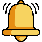 Quero cumprimentar a todos os presentes, os nobres colegas vereadores e os colaboradores desta Casa. Prosseguindo com os trabalhos, coloco a Ata nº 005/2022 em discussão.- Não havendo manifestações coloco a Ata em votação.* Os contrários que se manifestem e os favoráveis permaneçam como estão.- APROVADO POR TODOS    OU    Aprovado pela Maioria.Peço a Diretora da casa Legislativa que faça a Leitura do Pedido de Providência 004/2022, apresentado pela Sra. Vereadora Simara Tibola.Deixo a palavra à disposição para quem queira prestar justificativas pessoais e ou esclarecimentos.Oportunamente, gostaria de convidar a todos os vereadores e a comunidade em geral para participarem de uma Sessão Solene, que se realizará no dia 02 de Maio, as 19horas, nesta Casa Legislativa, com a finalidade de formalizar a implementação do Projeto Jovem Cidadão, com a posse dos jovens integrantes aos seus respectivos poderes.  Ademais, nada mais a tratar declaro encerrada a presente Sessão Ordinária. Convido a todos, novamente, para participarem da próxima Sessão Ordinária a se realizar no dia 09 de maio, às 19hs.  BOA NOITE A TODOS  